Publicado en Madrid el 07/08/2018 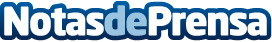 Consejos para gestionar correctamente el stock en restauración, según StoryousNo tener un adecuado sistema de control provoca hasta un 12% de las pérdidas de un establecimiento por desperdicio de comida. El uso de un sistema que actualice la información de manera sencilla y automática permite que los propietarios puedan ahorrar hasta un 90% de su tiempo al mes y ahorren hasta un 10% en el coste de los alimentos
Datos de contacto:Actitud de ComunicaciónNota de prensa publicada en: https://www.notasdeprensa.es/consejos-para-gestionar-correctamente-el-stock_1 Categorias: Restauración http://www.notasdeprensa.es